 КОНСПЕКТ ВНЕКЛАССНОГО ЗАНЯТИЯ ПО ФИЗИЧЕСКОЙ КУЛЬТУРЕТема: В стране дорожных знаков (3 класс).ЦЕЛЬ ЗАНЯТИЯ:  формирование навыков безопасного поведения на улицах и дорогах, закрепление знаний и умений ПДД, профилактика детского дорожно-транспортного травматизма среди младших школьников при изучении дорожных знаков.ОСНОВНЫЕ ЗАДАЧИ:Расширение и углубление знаний по ПДД посредством игровых упражнений и эстафет, знакомство с дорожными знаками.Развитие быстроты, ловкости, внимания, интереса к дорожной азбуке.Воспитание чувства коллективизма, сплоченности команды, бережного отношения к своему здоровью.МЕСТО ПРОВЕДЕНИЯ ЗАНЯТИЯ: школьный спортивный залПРОДОЛЖИТЕЛЬНОСТЬ ЗАНЯТИЯ: 40 мин.НЕОБХОДИМОЕ ОБОРУДОВАНИЕ И ИНВЕНТАРЬ:Дорожные знаки (2 набора):      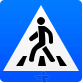 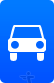 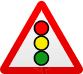 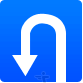 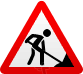 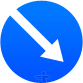 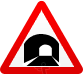 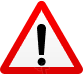 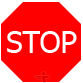 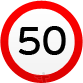 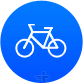 Карточки с дорожными знаками (2 комплекта): 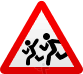 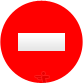 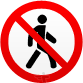 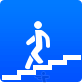 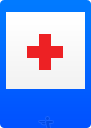 Карточки с буквами «светофор» (2 комплекта):Экипировка инспектора ГАИ: жезл – 2 шт., жилет – 2 шт., фуражка – 2 шт., свисток – 2 шт., рация – 2 шт.Гимнастический мат – 2 шт., барьеры высотой до 40 см – 4 шт., обручи – 6 шт., скакалки – 2 шт., стойки – 10 шт., кубики – 6 шт., кегли – 4 шт., гимнастическая скамейка длиной 2 м – 2 шт., длиной 1,5 м – 2 шт., мяч резиновый диаметр 15-22 см – 12 шт.Светофор- ракетка:  «Угадай знак» эстафета № 7 1.       «Дети»                                           2.  «Въезд запрещен»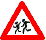 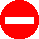 Я хочу спросить про знак.                                            Знак о запрете оповещает,       Нарисован знак вот так:                                                Он въезд машинам Запрещает!        В треугольнике ребятаСо всех ног бегут куда-то. Что это за знак?          3.  «Подземный переход»                      4.   «Пункт питания»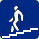 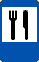 Здесь подземный переход –                                         Тут и вилка, тут и ложка,Самый безопасный!                                                      Подзаправились немножко.Помни это, пешеход!                                                    Покормили и собаку,Не спеши напрасно!                                                      Говорим спасибо знаку.5.  «Пункт медпомощи»                         6.    «Телефон»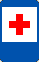 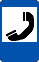 Таня с куклою в тревоге,                                               Если слышать хочешь друга,Так болят у куклы ноги.                                                Вызвать помощь бабушке,Зря печалиться не надо,                                                Телефон к твоим услугам –           Помощь близко, доктор рядом.                                    Возле школы рядышком 7. «Дорожные работы»    8.  «Движение пешеходов запрещено»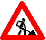 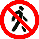 Знак повесили с рассветом,                                       Человек, идущий в черном,Чтобы каждый знал об этом.                                      Красной черточкой зачеркнут.Здесь ремонт идет дороги –                                        И дорога вроде, ноБерегите свои ноги.                                                    Здесь ходить запрещено!9.   «Место стоянки»                       10.  Автозаправочная станция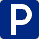 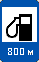 Только здесь машину ставить                                   Здесь зпрравится машина,Этот знак нам разрешает.                                          Выпьет три ведра бензина.    Отдохнет она немного,                                             Напои машину каждый,Вновь зовет ее дорога.                                              Если та страдает жаждой. ЧастьурокаСодержаниеДози-ровкаОрганизационно-методические указания (ОМУ)1234I. Подготовительная часть - 10 мин.I. Построение,     приветствие,сообщение задач.1,5' Дети под музыку строевого марша заходят в зал, в руках мячи. Построение учащихся в одну шеренгу. I. Подготовительная часть - 10 мин.II. Ходьба: на носках – мяч вверх; на пятках – мяч за головой.30 сек.Обратить внимание на осанку: спина прямая, подбородок приподнят, плечи развернуты.I. Подготовительная часть - 10 мин.III. ОРУ с мячом под музыку:1) И.п. – ноги врозь, широкая стойка, мяч внизу. 1 – мяч вперед; 2 – мяч вверх; 3 – мяч вперед; 4 – и.п. 2) И.п. – о.с. 1 – шаг влево, мяч вверх; 2 – с поворотом направо подняться на носки; 3 – положение счета 1; 4 – приставляя правую, и.п.; 5-8 – то же в другую сторону.3) И.п. – ноги врозь, мяч вперед. Попеременное вставание на носки, одновременно вращая кистями рук вправо, влево.4) И.п. – ноги врозь, мяч внизу. 1 – мяч вверх; 2-3 – два пружинящих наклона вперед; 4 – и.п.5) И.п. – ноги врозь, мяч внизу. 1 – мяч вверх; 2 – наклон вперед, мяч касается пола; 3 – присед на полной ступне, мяч вперед; 4 – и.п.6) И.п. – ос., мяч внизу. 1 – 4 - выпад влево, перекат вправо с размашистым движением рук в стороны, мяч поднимать до высоты плеча; 5-8  – наклонный выпад влево, перекат вправо с размашистым движением рук, мяч вверху.7) И.п. – ноги врозь, широкая стойка. 1-2 – выпад влево, толчком правой захлест голени назад  с размашистым движением рук в стороны; 3 - 4 – то же в другую сторону.6-8'4-6 раз4-6 раз15-20с4-6 раз4-6 раз4 раза4 разаПерестроение учащихся в три шеренги:1) движение мяча сопровождать взглядом;2) в положении мяч вверху -  смотреть на мяч;3) руки прямые, в локтях не сгибать;4) в наклоне прогнуться, ноги в коленях не сгибать;5) при наклоне ноги не сгибать, при приседах пятки от пола не отрывать;6) при выпаде, мяч вверх – прямая нога, туловище и руки составляют прямую линию;7) мяч поднимать до высоты плеча;1234I. Подготовительная часть -10 мин.8) И.п. – глубокий выпад левой вперед, мяч на полу справа. 1-3 – три пружинящих покачивания, правой давим рукой на мяч, левая на пояс; 4 – перекат в другую сторону, мяч слева; 5-7 – счет 1-3; 8 – и.п.9) И.п. – о.с., мяч на грудь. 1 – шаг влево, мяч вперед; 2 – приставить правую, мяч на грудь; 3 – шаг влево, мяч вверху; 4 – приставить правую, мяч на грудь; 5-8 – то же в другую сторону.10) И.п. – о.с., мяч на груди. 1 – прыжок в стойку ноги врозь, мяч вперед; 2 – прыжок в и.п.; 3 – прыжок в стойку ноги врозь, мяч вверх; 4 – и.п.11) Ходьба на месте, одновременно перекладывая мяч из рук в руки, локти в стороны. 12) И.п. – узкая стойка, ноги врозь, мяч внизу. 1 – мяч вверху, подняться на носки; 2 – опускаясь на всю ступню, мяч за головой; 3 – положение счета 1; 4 – и.п.3-4 раза3 раза4 раза15 сек4-6 раз8) при выпаде нога, стоящая сзади, - прямая;9)  выполнять в быстром темпе, руки выпрямлять до конца;10) в прыжке ноги прямые и носки оттягивать, мягко приземляться с носка;11) выполняется так же после восьмого упражнения, плавно переходя в девятое и десятое12) поднимаясь на носки прогнуться, сделать вдох, опускаясь на всю ступню – выдох.II. Основная  часть  -  27 минI. Подвижная игра:«Будь внимательным!» - ходьба на месте;  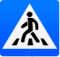  - бег с высоким подниманием бедра на месте;                                  - упор присев.2'Учащиеся построены в три шеренги. Ученик, допустивший ошибку – получает штрафное очко. Выигрывает тот, кто не допустил ни одной ошибки.II. Основная  часть  -  27 минII. Эстафеты: 1. «Светофор»Стой! Машины движутсяТам, где сошлись пути,Кто поможет улицуЛюдям перейти?Инвентарь: 2 комплекта букв; 2 жезла; 2 дорожных знака – место для разворота, ракетка светофор.27'4'Группа делится на две команды красных и зеленых по 6 человек в каждой. Напомнить детям технику безопасности при проведении эстафет. За победу в эстафете – команда получает 1 очко.1. Кто быстрее соберет слово «Светофор»: по команде (зеленому сигналу светофора) первые игроки команды с жезлом в левой руке бегут до , берут букву и возвращаются к команде. Передают жезл следующему члену команды и начинают собирать слово. Первые и последние игроки берут по две буквы, остальные – по одной. Слово собирает вся команда.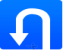 1234II. Основная  часть  -  28 мин (продолжение)2. «Грузовики» Он и в поле, и на стройкеОн почетный трудовик.Тяжесть он выносит стойко,Возит грузы……..Инвентарь: 2 машины, 6 кубиков. 2 кегли;  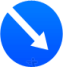 4'И.п. - команды в шеренге. У каждой команды по машине с кузовом, в котором груз (кубики кегли). По команде (зеленому сигналу) первые участники передвигают машину по прямой до знака  - выгружают груз. Следующий знак -   - пропустить пешехода, И дальше передают машину следующему участнику, который груз загружает и т.д. В роли пешеходов выступают – помощники. В этой эстафете очень важно «грузовику» пропустить пешехода, а пешеходу убедиться в том, что грузовик остановился.II. Основная  часть  -  28 мин (продолжение)3. Игра с «пазлами»Инвентарь: карточки Каждый знак размером бумаги формат А-3 разрезан на 6 частей.3'Каждой команде дается задание собрать пазлы в одну картинку.II. Основная  часть  -  28 мин (продолжение)4. «На самокатах»Инвентарь: 2 самоката, 4'Напротив каждой команды с правой стороны дорожные знаки: Первые игроки команд начинают движение со средней скоростью до знака «Движение без остановки запрещено, затем сменив, толчковую ногу, продолжают движение до знака «Место для разворота», возвращаются к команде и передают эстафету следующему участнику.II. Основная  часть  -  28 мин (продолжение)5. «Автомобили»Маленькие домикиПо улице бегут,Мальчиков и девочекДомики везут.Инвентарь: 2 обруча, 8 стоек, 2 скакалки.5'И.п. – команды в шеренге. 1-ые номера – марка машины «Милиция», 2 – «Скорая помощь», 3 – «пожарная помощь», 4 – ДПС, 5 – «Мерседес», 6 – «Лимузин».Учитель называет любую марку машину, по зеленому сигналу светофора, ребята выбегают из команды и начинают движение по дороге. Первый знак на пути  - туннель, перешагивают в обруч.II. Основная  часть  -  28 мин (продолжение)Второй знак на пути:  - прочие опасности – бег змейкой; - 5 прыжков на скакалке. Обводят знак    «Место для разворота» и возвращаются к команде. Выигрывает команда, набравшая в этой эстафете наибольшее количество очков.II. Основная  часть  -  28 мин (продолжение)6. Инспектор ГАИИнвентарь: 2 фуражки, 2 свистка, 2 жезла, 2 жилетки, 2 рации или заменить на 2 блокнота. 2'Эстафета для капитанов команд – кто быстрее наденет форму инспектора ГИ.II. Основная  часть  -  28 мин (продолжение)7. «Угадай знак»Инвентарь: 2 комплекта карточек с дорожными знаками (смотри ниже).5'Напротив каждой команды на гимнастических матах (ковриках) расположены карточки с дорожными знаками. Учитель дает задание-загадку первым игрокам команды, которые по зеленому сигналу светофора начинают движение  вперед до гимнастического мата, преодолевая на своем пути препятствия:  выполняют бег змейкой.  Взяв нужный знак, обратно возвращаются. Участник команды, прибежавший первый и правильно ответивший на вопрос, приносит команде 1 очко.Заключительная  часть – 3 мин.I. Упражнения на дыхание:1)  Встать прямо, руки вдоль туловища, расслаблены. Выдохнуть. Медленный вдох. По мере заполнения легких плечи поднимаются. Затем без задержки — выдох, опуская плечи.2) Со вдохом по мере заполнения легких плечи медленно отводить назад, сводя лопатки и сближая за спиной руки. Затем медленно выдохнуть, опуская плечи и руки вперед, сжимая грудную клетку. Руки и плечи не напрягать.3) Со вдохом отклониться влево, растягивая правый бок. С выдохом выпрямиться. То же проделать вправо. Шею и руки не сгибают.II. Подведение итогов.III. Организованный выход из зала.1,5'1,5'I. Упражнения плавно переходят одно в другое. Акцентировать внимание на вдохе и на выдохе:правильно сочетать дыхание с движениями; при выпрямлении туловища всегда выполняется вдох, а при  наклонах вперед, назад, в стороны и т. д. — выдох.II. Итоги эстафет, выявить команду победителя. 